Green Dances and Songs on You Tube from the Children of the Church of South India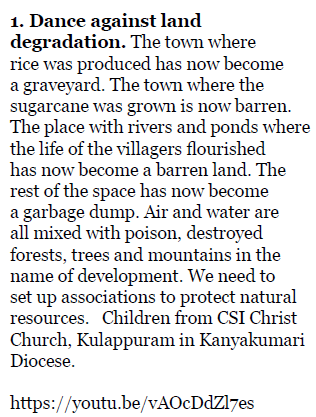 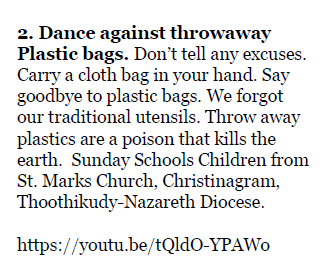 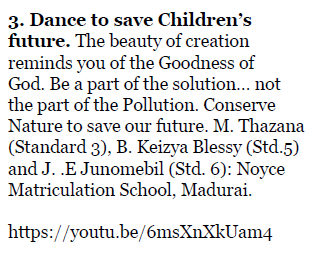 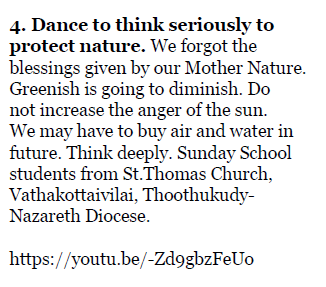 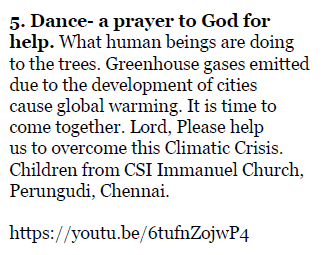 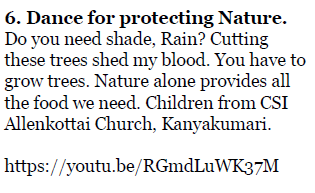 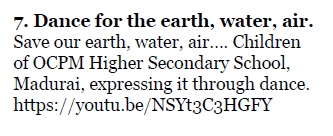 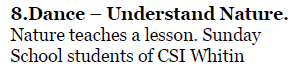 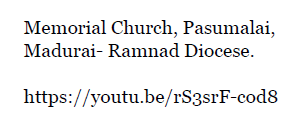 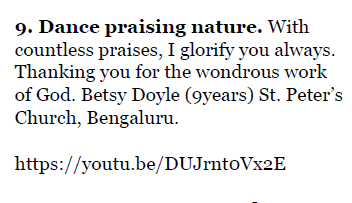 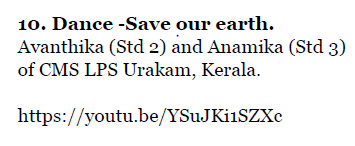 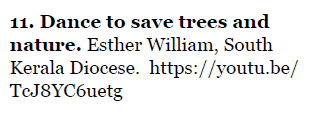 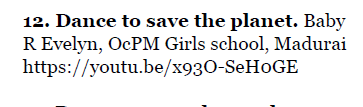 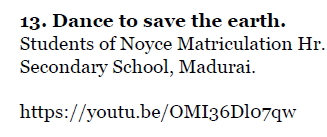 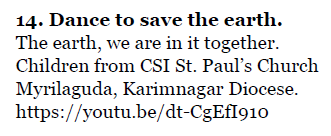 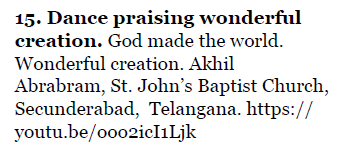 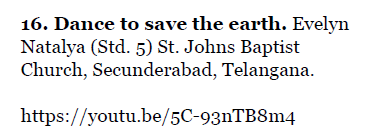 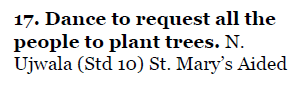 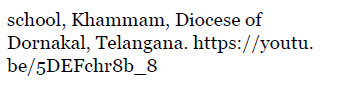 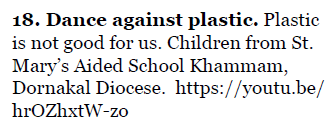 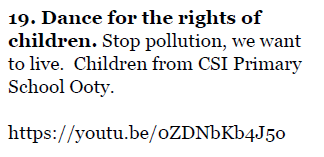 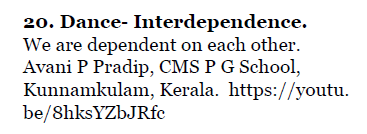 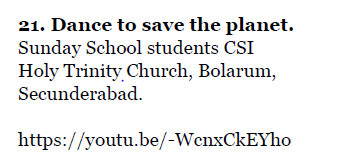 SONGS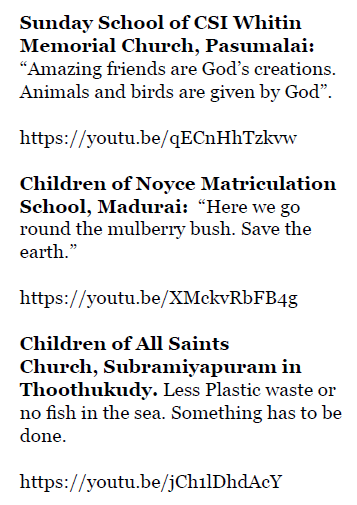 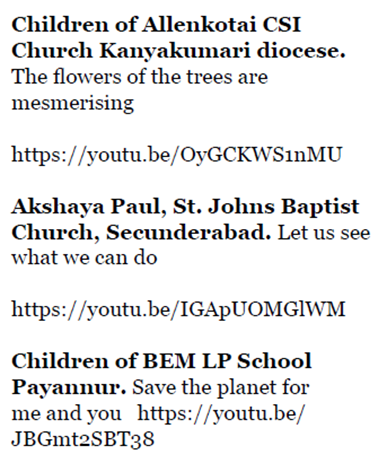 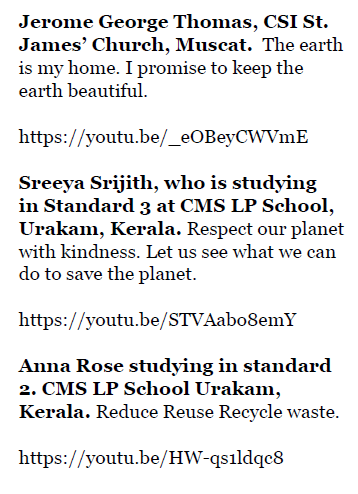 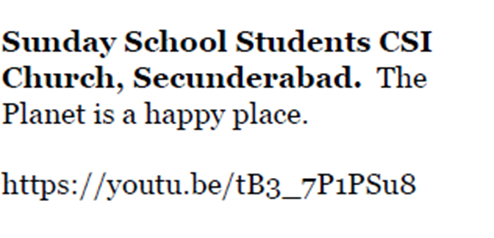 